ПОСТАНОВЛЕНИЕот   «14» августа 2017 года                                                                                                    № 617О проведении публичных слушаний по вопросу обсуждения проекта о внесении изменений в Правила землепользования и застройки в муниципальном образовании «Верхнебемыжское» В соответствии с Градостроительным кодексом Российской Федерации от 29.12.2004 г. № 190 - ФЗ, Федеральным законом от 6 октября 2003 года N 131-ФЗ «Об общих принципах организации местного самоуправления в Российской Федерации»,  распоряжением Правительства Удмуртской Республики от 29.05.2017 года №766-р «О подготовке проекта по внесению изменений в Правила землепользования и застройки в муниципальном образовании «Верхнебемыжское», утвержденные решением Совета депутатов муниципального образования «Верхнебемыжское» Кизнерского района Удмуртской Республики от 23 декабря 2013 года №15/1 «Об утверждении Правил землепользования и застройки в муниципальном образовании «Верхнебемыжское»», Положением «О порядке организации и проведения публичных слушаний в муниципальном образовании «Кизнерский район»», утвержденным решением Кизнерского районного Совета депутатов от 21 июня  2017 г. №6/8,  Правилами землепользования и застройки муниципального образования «Верхнебемыжское»  утвержденные решением Совета депутатов МО «Верхнебемыжское от 23 декабря 2013 года № 15/1, в целях соблюдения прав и законных интересов правообладателей земельных участков и объектов капитального строительства 	ПОСТАНОВЛЯЮ:Организовать и провести публичные слушания по рассмотрению проекта о  внесении изменений в Правила землепользования и застройки в муниципальном образовании «Верхнебемыжское», утвержденного решением Совета депутатов муниципального образования «Верхнебемыжское» от 23 декабря 2013 года № 15/1;Определить для размещения экспозиции материалов проекта о внесении изменений в Правила землепользования и застройки в  муниципальном образовании «Верхнебемыжское» здание Администрации муниципального образования «Кизнерский район» по адресу: Удмуртская Республика, Кизнерский район, п. Кизнер, ул. Красная, 16, каб. № 17, отдел архитектуры и градостроительства Управления архитектуры и градостроительства Администрации муниципального образования «Кизнерский район»;Публичные слушания по рассмотрению проекта о внесении изменений в Правила землепользования и застройки в  муниципальном образовании «Верхнебемыжское», утвержденного решением Совета депутатов муниципального образования «Верхнебемыжское» от  23 декабря 2013 года № 15/1 провести:	02 ноября 2017 г. в 9.20 часов в здании по адресу: Удмуртская Республика, Кизнерский район, д. Верхний Бемыж, ул. Молодежная, д. 3;	02 ноября 2017 г. в 10.10 часов в здании по адресу: Удмуртская Республика, Кизнерский район, д. Айдуан-Чабья, ул. Молодежная, д. 2; 	02 ноября 2017 г. в 11.00 часов в здании по адресу: Удмуртская Республика, Кизнерский район, д. Верхняя Тыжма, ул. Новая, д. 20;	02 ноября 2017 г. в 13.30 часов в здании по адресу: Удмуртская Республика, Кизнерский район, д. Городилово, ул. Нижняя, д. 7.		4.Установить следующий порядок учета предложений граждан по проекту о внесении изменений в Правила землепользования и застройки  муниципального образования «Верхнебемыжское», а также порядок участия граждан в обсуждении указанного проекта:4.1 Граждане могут внести свои предложения по проекту о внесении изменений в Правила землепользования и застройки муниципального образования «Верхнебемыжское», направив их по адресу: Удмуртская Республика, Кизнерский район, п. Кизнер, ул. Красная, 16, также посредством информационно-телекоммуникационной сети «Интернет» по адресу электронной почты: kizner-adm@udm.net, либо в отдел архитектуры и градостроительства Управления архитектуры и градостроительства Администрации муниципального образования «Кизнерский район» по адресу: Удмуртская Республика, Кизнерский район, п. Кизнер, ул. Красная, 16, каб. № 17 с 8 до 17 час. (обед с 12 до 13 час), выходные дни: суббота, воскресенье, тел. 3-19-51, а также принять личное участие в обсуждении указанного проекта;5. Ответственность за проведение публичных слушаний возложить на начальника отдела архитектуры и градостроительства Управления архитектуры и градостроительства  Администрации муниципального образования «Кизнерский район» - Боброва Сергея Николаевича;6. Заключение по итогам проведения публичных слушаний опубликовать до 13 ноября 2017 года.Первый заместитель главы Администрации муниципального образования  «Кизнерский район»                                           К.Л. МорозовМуниципальное образование «Кизнерский район»Удмуртской Республики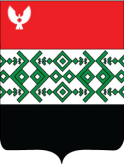 Удмурт Элькунысь«Кизнер ёрос» муниципал кылдытэт